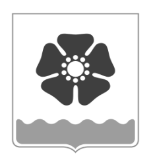 Городской Совет депутатовмуниципального образования «Северодвинск» (Совет депутатов Северодвинска)седьмого созываРЕШЕНИЕО внесении изменения в решение Совета депутатов Северодвинска от 28.11.2013 № 34В соответствии с Федеральным законом от 07.02.2011 № 6-ФЗ «Об общих принципах организации и деятельности контрольно-счетных органов субъектов Российской Федерации, федеральных территорий и муниципальных образований», Уставом Северодвинска, Положением о Контрольно-счетной палате муниципального образования «Северодвинск», утвержденным решением Совета депутатов Северодвинска от 28.11.2013 № 34, Совет депутатов Северодвинска РЕШИЛ:1. Внести в решение Совета депутатов Северодвинска от 28.11.2013 № 34                   «О Контрольно-счетной палате муниципального образования «Северодвинск» (в редакции   от 17.02.2022) изменение, изложив Приложение № 2 в следующей редакции:«ШТАТНАЯ ЧИСЛЕННОСТЬ КОНТРОЛЬНО-СЧЕТНОЙ ПАЛАТЫ МУНИЦИПАЛЬНОГО ОБРАЗОВАНИЯ «СЕВЕРОДВИНСК»».2. Настоящее решение вступает в силу с 01.07.2024.3. Опубликовать (обнародовать) настоящее решение в бюллетене нормативно-правовых актов муниципального образования «Северодвинск» «Вполне официально», разместить в сетевом издании «Вполне официально» (вполне-официально.рф) 
и на официальных интернет-сайтах Совета депутатов Северодвинска и Администрации Северодвинска.от29.02.2024№  102Наименование должностиКоличество единицПредседательКонтрольно-счетной палаты муниципального образования «Северодвинск»1АудиторКонтрольно-счетной палаты муниципального образования «Северодвинск»1АппаратКонтрольно-счетной палаты муниципального образования «Северодвинск»7Всего:9ПредседательСовета депутатов Северодвинска_______________________М.А. СтарожиловГлава Северодвинска ________________________И.В. Арсентьев